Sea Turtle Fraction ReviewWhat fraction of the sea turtle’s shell has been colored? Write the fraction underneath the turtle.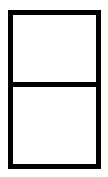 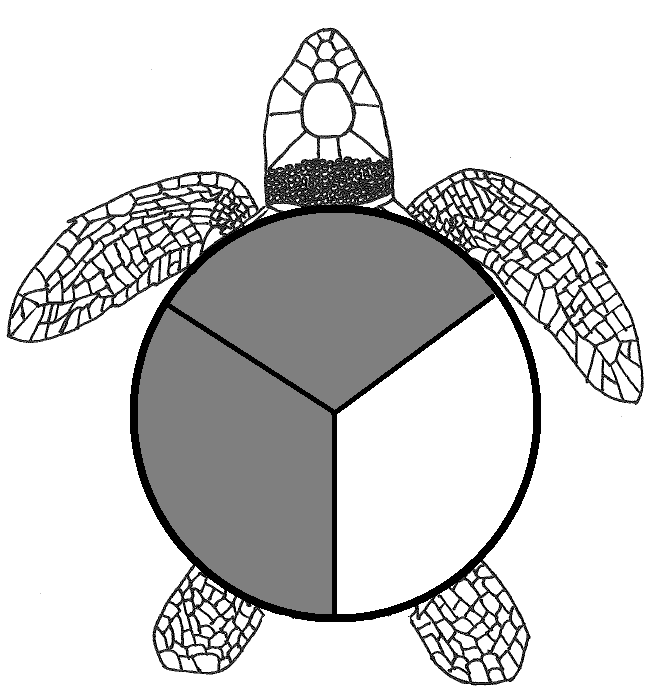 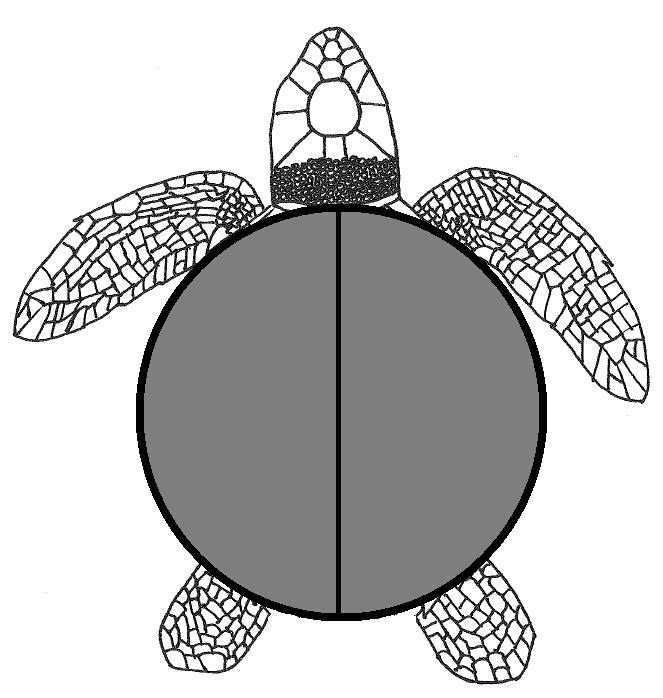 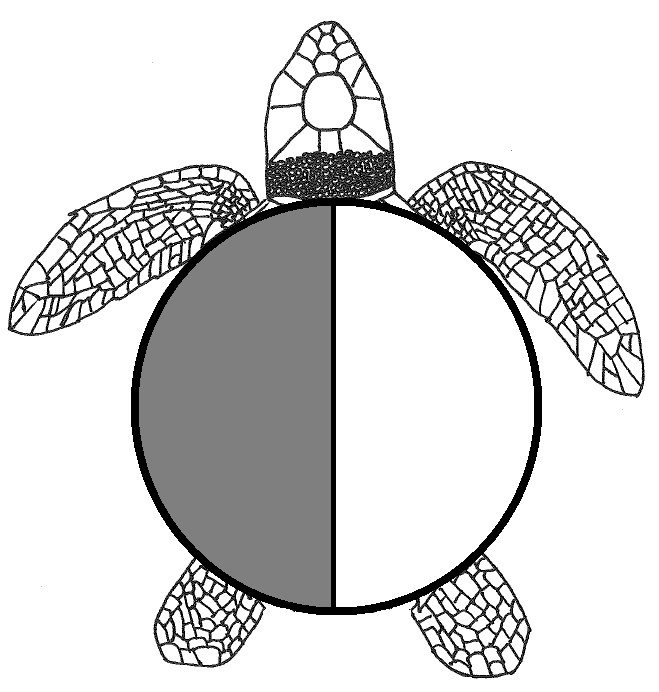 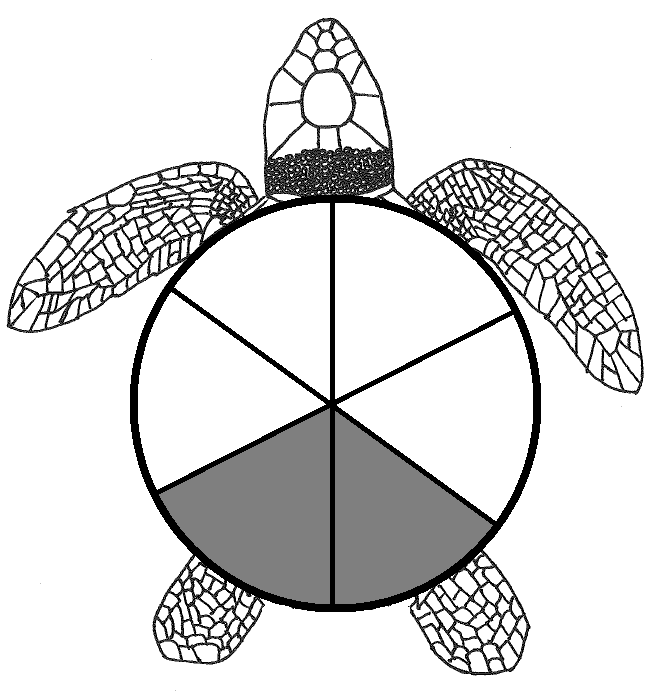 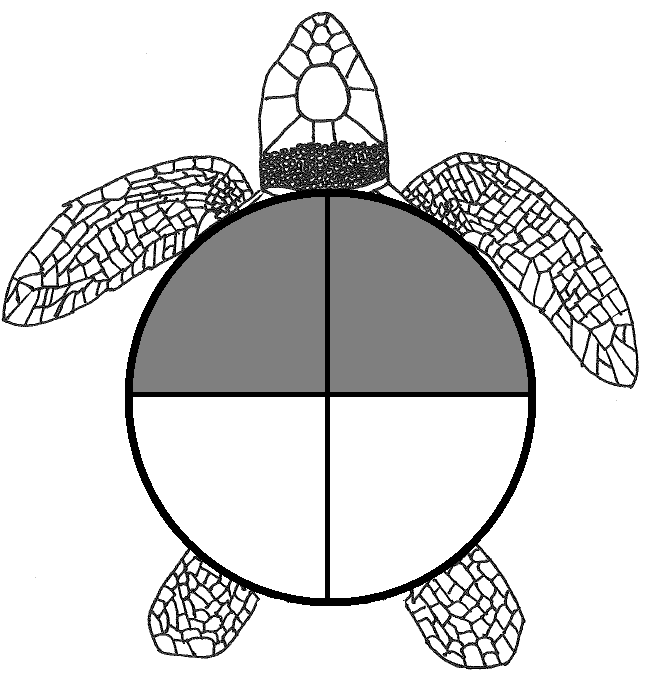 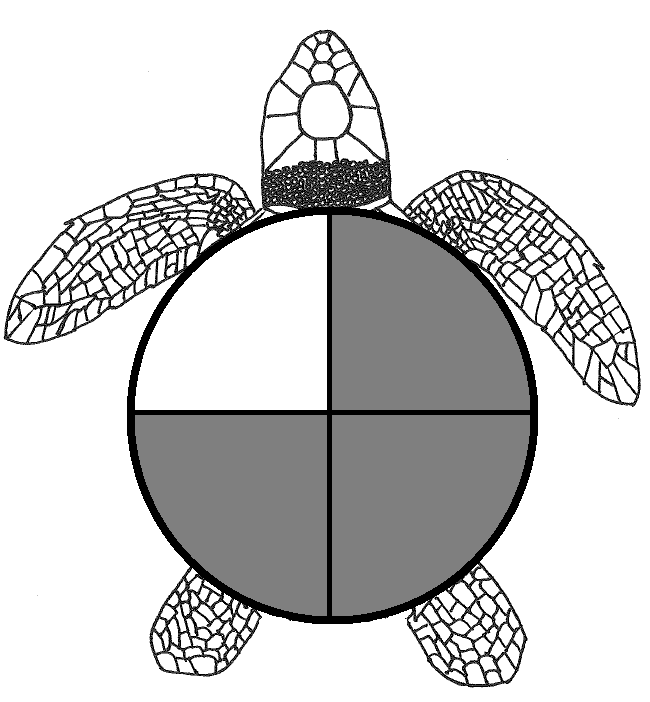 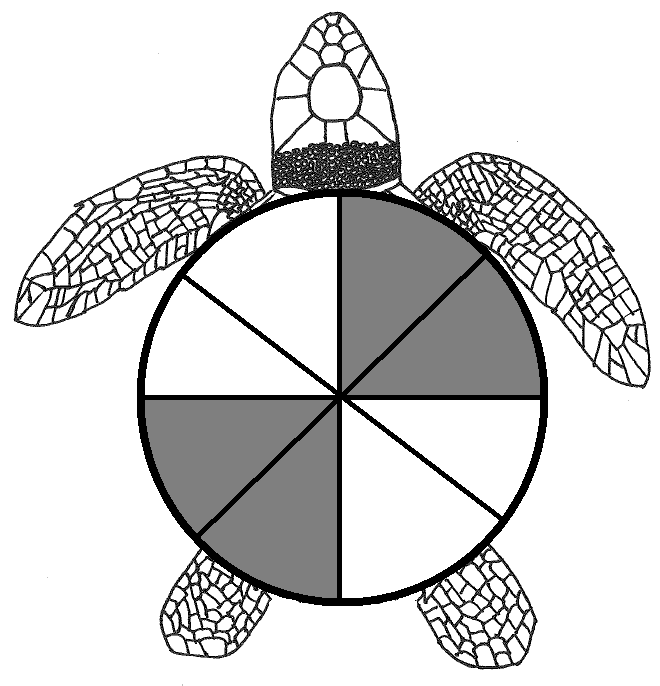 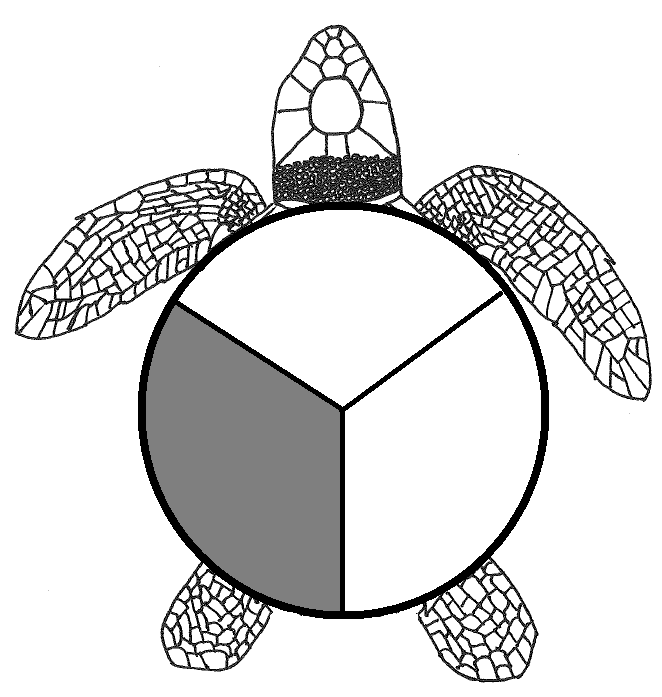 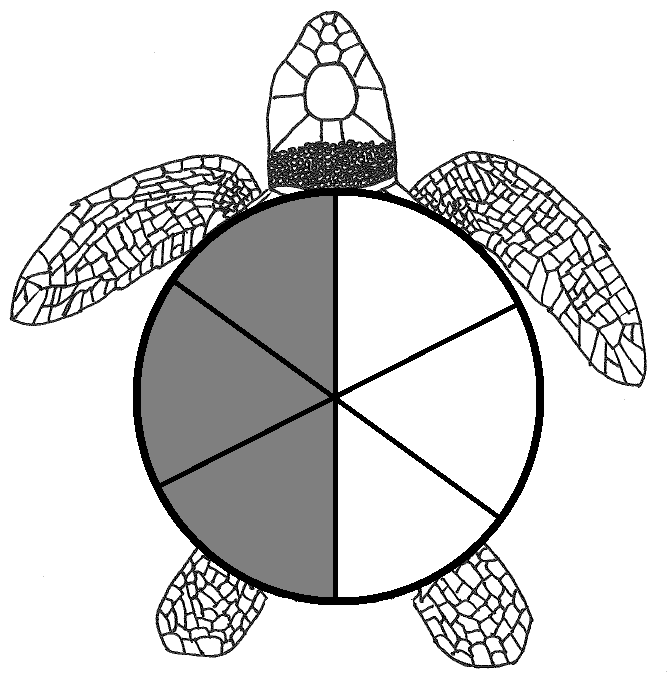 